NAME; ABIMBOLA OLAMIDE REBECCAMATRIC NUMBER; 18/MHS02/004COURSE TITLE; GROSS ANATOMY OF PELVIC AND PERINEUMCOURSE CODE; ANAL212DEPARTMENT; HUMAN ANATOMYASSIGNMENT TITLE; FEMALE PERINEUMQUESTIONWITH THE AID OF DIAGRAM, DISCUSS THE GROSS ANATOMY OF THE FEMALE EXTERNAL GENITALIAThe external genitalia are the accessory structures of the females reproductive system that are external to the vagina.They also referred to as the vulva or pudendum. The external genitalia include the labia majora, mons pubis, labia minora, clitoris and glands within the vestibule.The clitoris is an erectile organ, similar to the male penis that responds to the sexual stimulation. Posterior to the clitoris, the urethra, virginal paraurethral gland and greater vestibular glands open into the vestibule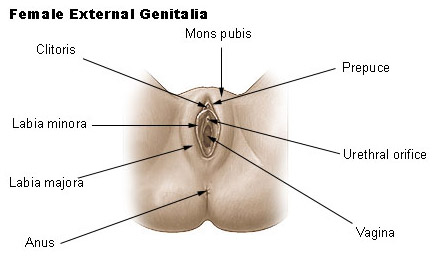 